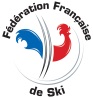 INFORMATIONS SUR LE STAGE Coût de la formation : 570 €. Arrivée le dimanche 21 avril 2019 à 17h00. disciplines : ALPIN – SNOWBOARD - TELEMARK (rayer la mention inutile)Ce formulaire doit être rempli et renvoyé par courrier accompagné d’un chèque de 570 € libellé à l’ordre de la FFS à l’adresse suivante :FFS – A l’attention de Patricia LAGIER – 50 rue des Marquisats – 74000 ANNECYPréinscription par mail possible à plagier@ffs.frUne copie de cette inscription sera adressée au responsable régional concerné.MODULE COMPLEMENTAIRELibellé de la formation HORS PISTEDates et lieu de la formationDu 21 au 27/04/19 à VAL D ISERE -Comité organisateurFFSNomPrénomNé(e) leNationalitéN° licenceNo TélEmailProfessionAdresseClubNo FFS ComitéNom  PrésidentNombre de licenciés Email du clubNombre de cadres fédérauxFait àle Signature du Président et Tampon clubSignature du Président et Tampon clubSignature du Président et Tampon clubSignature du Président et Tampon club